ЕВРАЗИЙСКИЙ ЭКОНОМИЧЕСКИЙ СОЮЗ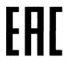 ДЕКЛАРАЦИЯ О СООТВЕТСТВИИ
.Филиалы"MICHANG OIL IND. CO., LTD" Республика Корея, 241, Haeyang-ro, Yeongdo-gu, Busan 
 
"GS Caltex Corporation" Республика Корея, 508, Nonhyeon-ro, Gangnam-gu, Seoul 
 
"KUKDONG JEYEN CO., LTD" Республика Корея, 286, Pyeongtaekhang-ro, Poseung-eup, Pyeongtaek-si, Gyeonggi-do 
 
"S-OIL TOTAL LUBRICANTS CO.,LTD" Республика Корея, 3F Ace Towerr, 92 Tongil-ro, Jung-gu, Seoul, 100-712 
 
"VALVOLINE KOREA" Республика Корея, 375, Gongdan-ro, Onsan-eup, Ulju-gun, Ulsan 
 
“DASCO CHEMICAL. LTD”  Корея, Республика, 293-14, Giyup Danji-Ro, Wongok-Myun, Ansung City, Kyungki-Do, 441-811 
 
“ConocoPhillips Lubricants” Соединенные Штаты, 600 N. Dairy Ashford Houston, Texas 77079-1175 
 
“BP Australia Pty Ltd” Австралия, Melbourne Central, 360 Elizabeth Street, Melbourne, Victoria 3000 
 
“TOTAL ISU OIL CO., LTD” Корея, Республика, 15F, YTN Tower, 6-1 Namdaemunno 5-ga, Jung-gu SEOUL 
 
“FUCHS EUROPE SCHMIERSTOFFE” Германия, Friesenheimer Str. 19, D-68169 Mannheim 
 
“IDEMITSUKOSAN CO., LTD” Япония, 3 - 1 - 1 Marunouchi Chiyoda-Ku Tokyo 
 
“Shell España, S.A.” Испания, C/ Rio Bullaque, 2 28034 Madrid 
 
“Hankook Shell Oil Co., Ltd”, Корея, Республика, 7FL Chongkundang Bldg. 368-2, 3 ga, Chungjeoing- ro, eodaemoon-gu, Or (K.P.O Box 608) Seoul 
 
“JX Nippon Oil & Energy Corporation”, Япония, 6-2, Otemachi 2-Chome, Chiyoda-ku, Tokyo, 100-8162 
 
“BASF SE”, Германия, 67056 Ludwigshafen 
 
“Super ATF”, Соединенные Штаты, ConocoPhillips Lubricants 600 N. Dairy Ashford Houston, Texas  77079-1175 
"SK LUBRICANTS CO., LTD", Республика Корея, SK building Seorindong Jongrogu Seoul Korea  140-1 Wonchondong Yuseonggu Daejeon Korea
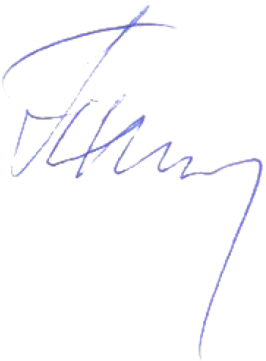 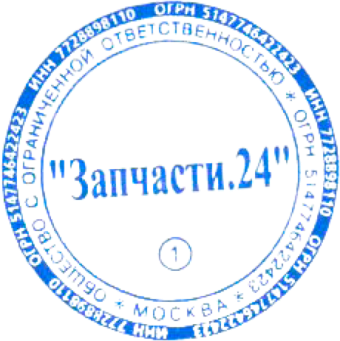 Заявитель ОБЩЕСТВО  С ОГРАНИЧЕННОЙ  ОТВЕТСТВЕННОСТЬЮ "ЗАПЧАСТИ.24"Заявитель ОБЩЕСТВО  С ОГРАНИЧЕННОЙ  ОТВЕТСТВЕННОСТЬЮ "ЗАПЧАСТИ.24"Заявитель ОБЩЕСТВО  С ОГРАНИЧЕННОЙ  ОТВЕТСТВЕННОСТЬЮ "ЗАПЧАСТИ.24"Место нахождения (адрес юридического лица): 117420, Россия, город Москва, улица Намёткина, дом 14, корпус 1, помещение I, этаж 5, комната 503, адрес места осуществления деятельности: 140009, Россия, Московская область, Люберецкий район, поселок Красково, проезд Машковский, дом 13. Основной государственный регистрационный номер: 5147746422423, телефон: +78005550877, адрес электронной почты: ZAP24@autoopt.ruМесто нахождения (адрес юридического лица): 117420, Россия, город Москва, улица Намёткина, дом 14, корпус 1, помещение I, этаж 5, комната 503, адрес места осуществления деятельности: 140009, Россия, Московская область, Люберецкий район, поселок Красково, проезд Машковский, дом 13. Основной государственный регистрационный номер: 5147746422423, телефон: +78005550877, адрес электронной почты: ZAP24@autoopt.ruМесто нахождения (адрес юридического лица): 117420, Россия, город Москва, улица Намёткина, дом 14, корпус 1, помещение I, этаж 5, комната 503, адрес места осуществления деятельности: 140009, Россия, Московская область, Люберецкий район, поселок Красково, проезд Машковский, дом 13. Основной государственный регистрационный номер: 5147746422423, телефон: +78005550877, адрес электронной почты: ZAP24@autoopt.ruв лице Генеральный директор Пшестанчик Павел Спартаковичв лице Генеральный директор Пшестанчик Павел Спартаковичв лице Генеральный директор Пшестанчик Павел Спартаковичзаявляет, что Масла трансмиссионные упакованные в пластиковые и металлические канистры, бочки, объемом от 0,25 л до 200л, торговой марки: HYUNDAI, KIA, SSANGYONG, GM, артикулы: 93740335, 93740403, 93746684, 0000000850, 04500-00100, 04500-00115, 04500-00130, 04500-00170, 04500-00400, 45000-34D00, 04500-00140, 04500-00A15, 93165147, 93740313, 93740132, 93740315, 93743381, 93740319, 04300-00110, 04300-5L1A0, 04300-5L6A0, 02200-00110, 93740314, 93744589, 04500-00120, 04500-00150, 04500-00160, 04500-00440, 04500-00190, 04500-00161, 04500-00121, 02200-00130, 02100-00110, 04500-00117, 02300-00100, 04300-00440, 04300-00460, 02100-00100, 02200-00B10, 0000000801, 04300-00140, 0000000652, 0000000481, 0000000284, 0000000482, 0000000617, 0000000860, 0000000382, 0000000384, 0000000321, 0000000381, 0000000667, 0578-244021, 0000000320, 0000000580, 0000000654, 0000000655, 0000000538, 0000000811, 04500-00180, 93744590, 96117269, 0000000400, 0000000430, 02200-00420, 93165151, 04500-00A00заявляет, что Масла трансмиссионные упакованные в пластиковые и металлические канистры, бочки, объемом от 0,25 л до 200л, торговой марки: HYUNDAI, KIA, SSANGYONG, GM, артикулы: 93740335, 93740403, 93746684, 0000000850, 04500-00100, 04500-00115, 04500-00130, 04500-00170, 04500-00400, 45000-34D00, 04500-00140, 04500-00A15, 93165147, 93740313, 93740132, 93740315, 93743381, 93740319, 04300-00110, 04300-5L1A0, 04300-5L6A0, 02200-00110, 93740314, 93744589, 04500-00120, 04500-00150, 04500-00160, 04500-00440, 04500-00190, 04500-00161, 04500-00121, 02200-00130, 02100-00110, 04500-00117, 02300-00100, 04300-00440, 04300-00460, 02100-00100, 02200-00B10, 0000000801, 04300-00140, 0000000652, 0000000481, 0000000284, 0000000482, 0000000617, 0000000860, 0000000382, 0000000384, 0000000321, 0000000381, 0000000667, 0578-244021, 0000000320, 0000000580, 0000000654, 0000000655, 0000000538, 0000000811, 04500-00180, 93744590, 96117269, 0000000400, 0000000430, 02200-00420, 93165151, 04500-00A00заявляет, что Масла трансмиссионные упакованные в пластиковые и металлические канистры, бочки, объемом от 0,25 л до 200л, торговой марки: HYUNDAI, KIA, SSANGYONG, GM, артикулы: 93740335, 93740403, 93746684, 0000000850, 04500-00100, 04500-00115, 04500-00130, 04500-00170, 04500-00400, 45000-34D00, 04500-00140, 04500-00A15, 93165147, 93740313, 93740132, 93740315, 93743381, 93740319, 04300-00110, 04300-5L1A0, 04300-5L6A0, 02200-00110, 93740314, 93744589, 04500-00120, 04500-00150, 04500-00160, 04500-00440, 04500-00190, 04500-00161, 04500-00121, 02200-00130, 02100-00110, 04500-00117, 02300-00100, 04300-00440, 04300-00460, 02100-00100, 02200-00B10, 0000000801, 04300-00140, 0000000652, 0000000481, 0000000284, 0000000482, 0000000617, 0000000860, 0000000382, 0000000384, 0000000321, 0000000381, 0000000667, 0578-244021, 0000000320, 0000000580, 0000000654, 0000000655, 0000000538, 0000000811, 04500-00180, 93744590, 96117269, 0000000400, 0000000430, 02200-00420, 93165151, 04500-00A00изготовитель SK LUBRICANTS CO., LTD, место нахождения (адрес юридического лица): Республика Корея, 26, Jong-ro, Jongno-gu, Seoul, адрес (адреса) места осуществления деятельности по изготовлению продукции: Республика Корея, 26, Jong-ro, Jongno-gu, Seoul, перечень филиалов согласно Приложению №1 (на 1 листе), ГОСТ 23652-79 «Масла трансмиссионные. Технические условия», СТ РК 2472-2014 «Масла для автоматических трансмиссионных систем. Технические условия», ГОСТ 12.1.044-89 (ИСО 4589-84) «Система стандартов безопасности труда. Пожаровзрывоопасность веществ и материалов. Номенклатура показателей и методы их определения», ГОСТ 4333-2014 «Нефтепродукты. Методы определения температур вспышки и воспламенения в открытом тигле», ГОСТ 1057-2014 «Масла селективной очистки. Метод определения фенола и крезола», ГОСТ 2477-2014 «Нефть и нефтепродукты. Метод определения содержания воды», ГОСТ 6370-83 «Нефть, нефтепродукты и присадки. Метод определения механических примесей», ГOCT EN 12766-1-2014 «Нефтепродукты и отработанные масла. Определение полихлорированных бифенилов (РСВ) и родственных соединений. Часть 1. Разделение и определение выделенных родственных РСВ методом газовой хроматографии (GC) с использованием электронозахватного детектора (ECD)».Код ТН ВЭД ЕАЭС 2710198800, 3403191000, 3403199000, Серийный выпускизготовитель SK LUBRICANTS CO., LTD, место нахождения (адрес юридического лица): Республика Корея, 26, Jong-ro, Jongno-gu, Seoul, адрес (адреса) места осуществления деятельности по изготовлению продукции: Республика Корея, 26, Jong-ro, Jongno-gu, Seoul, перечень филиалов согласно Приложению №1 (на 1 листе), ГОСТ 23652-79 «Масла трансмиссионные. Технические условия», СТ РК 2472-2014 «Масла для автоматических трансмиссионных систем. Технические условия», ГОСТ 12.1.044-89 (ИСО 4589-84) «Система стандартов безопасности труда. Пожаровзрывоопасность веществ и материалов. Номенклатура показателей и методы их определения», ГОСТ 4333-2014 «Нефтепродукты. Методы определения температур вспышки и воспламенения в открытом тигле», ГОСТ 1057-2014 «Масла селективной очистки. Метод определения фенола и крезола», ГОСТ 2477-2014 «Нефть и нефтепродукты. Метод определения содержания воды», ГОСТ 6370-83 «Нефть, нефтепродукты и присадки. Метод определения механических примесей», ГOCT EN 12766-1-2014 «Нефтепродукты и отработанные масла. Определение полихлорированных бифенилов (РСВ) и родственных соединений. Часть 1. Разделение и определение выделенных родственных РСВ методом газовой хроматографии (GC) с использованием электронозахватного детектора (ECD)».Код ТН ВЭД ЕАЭС 2710198800, 3403191000, 3403199000, Серийный выпускизготовитель SK LUBRICANTS CO., LTD, место нахождения (адрес юридического лица): Республика Корея, 26, Jong-ro, Jongno-gu, Seoul, адрес (адреса) места осуществления деятельности по изготовлению продукции: Республика Корея, 26, Jong-ro, Jongno-gu, Seoul, перечень филиалов согласно Приложению №1 (на 1 листе), ГОСТ 23652-79 «Масла трансмиссионные. Технические условия», СТ РК 2472-2014 «Масла для автоматических трансмиссионных систем. Технические условия», ГОСТ 12.1.044-89 (ИСО 4589-84) «Система стандартов безопасности труда. Пожаровзрывоопасность веществ и материалов. Номенклатура показателей и методы их определения», ГОСТ 4333-2014 «Нефтепродукты. Методы определения температур вспышки и воспламенения в открытом тигле», ГОСТ 1057-2014 «Масла селективной очистки. Метод определения фенола и крезола», ГОСТ 2477-2014 «Нефть и нефтепродукты. Метод определения содержания воды», ГОСТ 6370-83 «Нефть, нефтепродукты и присадки. Метод определения механических примесей», ГOCT EN 12766-1-2014 «Нефтепродукты и отработанные масла. Определение полихлорированных бифенилов (РСВ) и родственных соединений. Часть 1. Разделение и определение выделенных родственных РСВ методом газовой хроматографии (GC) с использованием электронозахватного детектора (ECD)».Код ТН ВЭД ЕАЭС 2710198800, 3403191000, 3403199000, Серийный выпусксоответствует требованиям соответствует требованиям соответствует требованиям ТР ТС 030/2012 "О требованиях к смазочным материалам, маслам и специальным жидкостям"ТР ТС 030/2012 "О требованиях к смазочным материалам, маслам и специальным жидкостям"ТР ТС 030/2012 "О требованиях к смазочным материалам, маслам и специальным жидкостям"Декларация о соответствии принята на основанииДекларация о соответствии принята на основанииДекларация о соответствии принята на основанииПротокол испытаний № 004/H-01/11/21 от 01.11.2021 года, выданный Испытательной лабораторией "АБ-тест" (аттестат РОСС RU.31578.04ОЛН0.ИЛ21)Схема декларирования: 1дПротокол испытаний № 004/H-01/11/21 от 01.11.2021 года, выданный Испытательной лабораторией "АБ-тест" (аттестат РОСС RU.31578.04ОЛН0.ИЛ21)Схема декларирования: 1дПротокол испытаний № 004/H-01/11/21 от 01.11.2021 года, выданный Испытательной лабораторией "АБ-тест" (аттестат РОСС RU.31578.04ОЛН0.ИЛ21)Схема декларирования: 1дДополнительная информацияУсловия и срок хранения (службы, годности) указаны в прилагаемой к продукции товаросопроводительной и/или эксплуатационной документации и/или тареДополнительная информацияУсловия и срок хранения (службы, годности) указаны в прилагаемой к продукции товаросопроводительной и/или эксплуатационной документации и/или тареДополнительная информацияУсловия и срок хранения (службы, годности) указаны в прилагаемой к продукции товаросопроводительной и/или эксплуатационной документации и/или тареДекларация о соответствии  действительна с даты регистрации по 31.10.2024 года включительноДекларация о соответствии  действительна с даты регистрации по 31.10.2024 года включительноДекларация о соответствии  действительна с даты регистрации по 31.10.2024 года включительноМ.П.Пшестанчик Павел Спартакович(подпись)(Ф.И.О. заявителя)Регистрационный номер декларации о соответствии: ЕАЭС N RU Д-KR.РА02.В.24743/21Регистрационный номер декларации о соответствии: ЕАЭС N RU Д-KR.РА02.В.24743/21Регистрационный номер декларации о соответствии: ЕАЭС N RU Д-KR.РА02.В.24743/21Дата регистрации декларации о соответствии: 01.11.2021 годаДата регистрации декларации о соответствии: 01.11.2021 годаДата регистрации декларации о соответствии: 01.11.2021 года